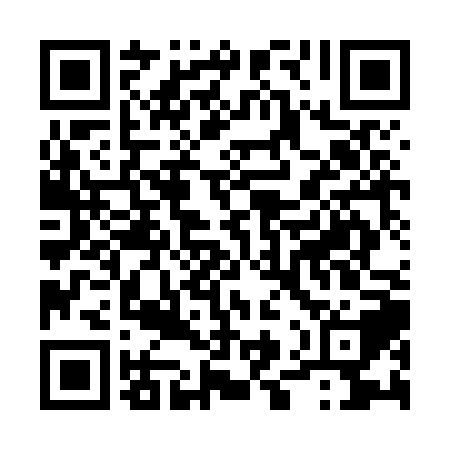 Ramadan times for Jalipur, PakistanMon 11 Mar 2024 - Wed 10 Apr 2024High Latitude Method: Angle Based RulePrayer Calculation Method: University of Islamic SciencesAsar Calculation Method: ShafiPrayer times provided by https://www.salahtimes.comDateDayFajrSuhurSunriseDhuhrAsrIftarMaghribIsha11Mon4:544:546:1812:123:336:066:067:3112Tue4:524:526:1712:123:346:076:077:3213Wed4:514:516:1512:123:346:086:087:3314Thu4:494:496:1412:113:356:096:097:3415Fri4:484:486:1312:113:356:106:107:3516Sat4:474:476:1112:113:356:116:117:3517Sun4:454:456:1012:103:366:126:127:3618Mon4:444:446:0812:103:366:126:127:3719Tue4:424:426:0712:103:366:136:137:3820Wed4:414:416:0612:103:376:146:147:3921Thu4:394:396:0412:093:376:156:157:4022Fri4:384:386:0312:093:376:166:167:4123Sat4:364:366:0112:093:386:166:167:4224Sun4:344:346:0012:083:386:176:177:4325Mon4:334:335:5812:083:386:186:187:4426Tue4:314:315:5712:083:386:196:197:4527Wed4:304:305:5612:073:396:206:207:4628Thu4:284:285:5412:073:396:216:217:4729Fri4:274:275:5312:073:396:216:217:4830Sat4:254:255:5112:073:396:226:227:4931Sun4:244:245:5012:063:406:236:237:501Mon4:224:225:4912:063:406:246:247:512Tue4:204:205:4712:063:406:256:257:523Wed4:194:195:4612:053:406:256:257:534Thu4:174:175:4412:053:406:266:267:545Fri4:164:165:4312:053:416:276:277:556Sat4:144:145:4212:043:416:286:287:567Sun4:124:125:4012:043:416:296:297:578Mon4:114:115:3912:043:416:306:307:589Tue4:094:095:3712:043:416:306:307:5910Wed4:084:085:3612:033:416:316:318:00